Handwashing for Health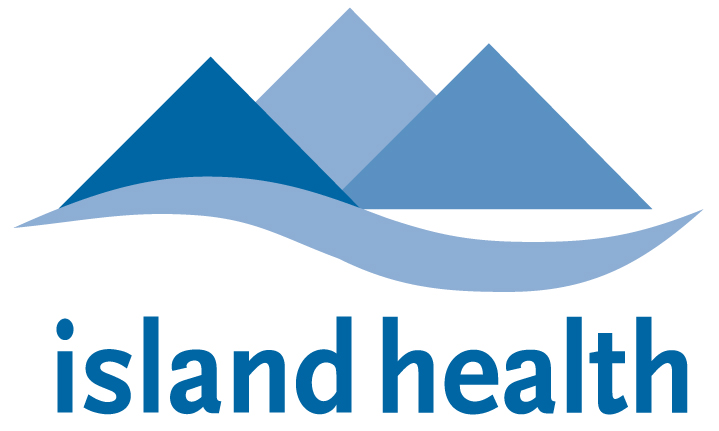 Germs spread easily in a classroom.  Handwashing is the best way to stop the spread of germs that cause colds, influenza (flu), diarrhea and other sicknesses.  It is important that children learn how and when to wash their hands to lower their risk of getting sick.How to Wash Hands:Wet hands under warm running waterScrub with plain soap for a count of 20, all over hands and between fingersRinse under running water for a count of 10Dry hands with a clean paper towelTurn off taps with a paper towelWhen to Wash Hands:Before and after eating or handling foodAfter using the toilet, handling pets, coughing, sneezing, or wiping nosesHow long is 20 seconds?Slowly singing “Happy Birthday” twice takes about 20 secondsFor more information contact:Your local Public Health UnitHealthLinkBC or dial 8-1-1 (a free call)Do Bugs Need Drugs?